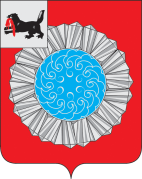 АДМИНИСТРАЦИЯ  СЛЮДЯНСКОГО МУНИЦИПАЛЬНОГО РАЙОНА П О С Т А Н О В Л Е Н И Ег. Слюдянкаот  07.05.2020 г. №  226В целях обеспечения  прав граждан Слюдянского муниципального района на непосредственное участие в осуществлении местного самоуправления и реализации  Федеральных законов от 6 октября 2003 года № 131-ФЗ «Об общих принципах организации местного самоуправления в Российской Федерации»,  от 23 ноября 1995 года № 174-ФЗ «Об экологической экспертизе», от 01 мая 1999 года № 94-ФЗ «Об охране озера Байкал» и на основании приказа государственного комитета Российской Федерации по охране окружающей среды от 16 мая 2000 года № 372 «Об утверждении положения об оценке воздействия намечаемой хозяйственной и иной деятельности на окружающую среду в Российской Федерации»,  руководствуясь статьями 17, 38, 47  Устава муниципального образования Слюдянский район, зарегистрированного постановлением Губернатора Иркутской области № 303-П от 30 июня 2005 года, администрация Слюдянского муниципального районаПОСТАНОВЛЯЕТ:1. Провести  25 июня  2020 года в 13-00 часов местного времени в здании МКУ Дом культуры «Юбилейный» города Байкальска по адресу: 665930, Иркутская область, Слюдянский район, город Байкальск, микрорайон Южный,  квартал 2, д. 51 общественные  обсуждения в форме слушаний  обосновывающей документации, а именно инженерных изысканий, проектной документации и предварительного варианта материалов оценки воздействия на окружающую среду по объекту государственной экологической экспертизы «Инфраструктура индустриального парка «Байкальский чистый продукт», Иркутская область, г. Байкальск».2. Организационное обеспечение подготовки и проведения общественных слушаний возложить на:         2.1. Управление стратегического и инфраструктурного развития администрации Слюдянского муниципального района.2.2. Администрацию Байкальского муниципального образования (городского поселения), заказчика.2.4. ООО «СИБЛИДЕР», исполнителя работ по ОВОС.3. Заказчику организовать процесс обеспечения участия общественности в подготовке слушаний  и обсуждении  обосновывающей документации, а именно инженерных изысканий, проектной документации и предварительного варианта материалов оценки воздействия на окружающую среду по объекту государственной экологической экспертизы «Инфраструктура индустриального парка «Байкальский чистый продукт», Иркутская область, г. Байкальск»: 3.1. Информацию о проведении общественных слушаний в Слюдянском муниципальном районе разместить в СМИ федерального уровня, Иркутской области, Слюдянского муниципального района, Байкальского муниципального образования (городского поселения).  3.2. С целью ознакомления общественности с обосновывающей документации по объекту государственной экологической экспертизы обеспечить доступ к данной документации в сети Интернет  с указанием ссылки. Для принятия от граждан и общественных организаций письменных замечаний и предложений указать официальные адреса электронных почт Заказчика, Проектировщика (Исполнителя работ).  3.3. Опубликовать рекомендательное решение, принятое по результатам общественных слушаний в  газете «Славное море».  4. Управлению стратегического и инфраструктурного развития   администрации Слюдянского муниципального  района разместить  настоящее постановление на официальном сайте администрации муниципального района в информационно – телекоммуникационной сети «Интернет» www.sludyanka.ru, раздел Главная/Информирование общественности о намечаемой деятельности.   5. Контроль за исполнением данного постановления возложить на вице - мэра, первого заместителя мэра  Слюдянского муниципального района Азорина Ю.Н.Мэр Слюдянского муниципального района                                                   А.Г. ШульцО   проведении   общественных  обсуждений в форме слушаний на этапе проведения оценки воздействия на окружающую среду и подготовки обосновывающей документации, а именно инженерных изысканий, проектной документации и предварительного варианта материалов оценки воздействия на окружающую среду намечаемой хозяйственной и иной деятельности по объекту государственной экологической экспертизы «Инфраструктура индустриального парка «Байкальский чистый продукт», Иркутская область, г. Байкальск»